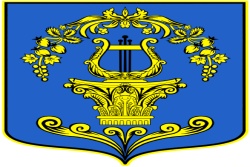 СОВЕТ ДЕПУТАТОВ МУНИЦИПАЛЬНОГО ОБРАЗОВАНИЯТАИЦКОЕ ГОРОДСКОЕ ПОСЕЛЕНИЕГАТЧИНСКОГО МУНИЦИПАЛЬНОГО РАЙОНА ЛЕНИНГРАДСКОЙ ОБЛАСТИРЕШЕНИЕОт  18  сентября  2019 года               	                                                 № 01Об избрании секретаря заседанийсовета депутатов МО Таицкое городское поселение четвертого созываНа основании Конституции Российской Федерации, в соответствии с Федеральным законом от 06.10.2003 №131-ФЗ «Об общих принципах организации местного самоуправления в Российской Федерации», руководствуясь уставом МО, совет депутатов МО Таицкое городское  поселениеРЕШИЛ:1. Избрать секретарем заседаний совета депутатов муниципального образования Таицкое городское поселение Гатчинского муниципального района Ленинградской области Григорьеву Алину Борисовну, депутата по избирательному округу № 26.2.  Настоящее решение вступает в силу со дня принятия.Председатель заседания совета депутатов МО Таицкое городское поселение четвертого  созыва                      Н.Н. Муравская 